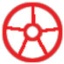 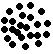 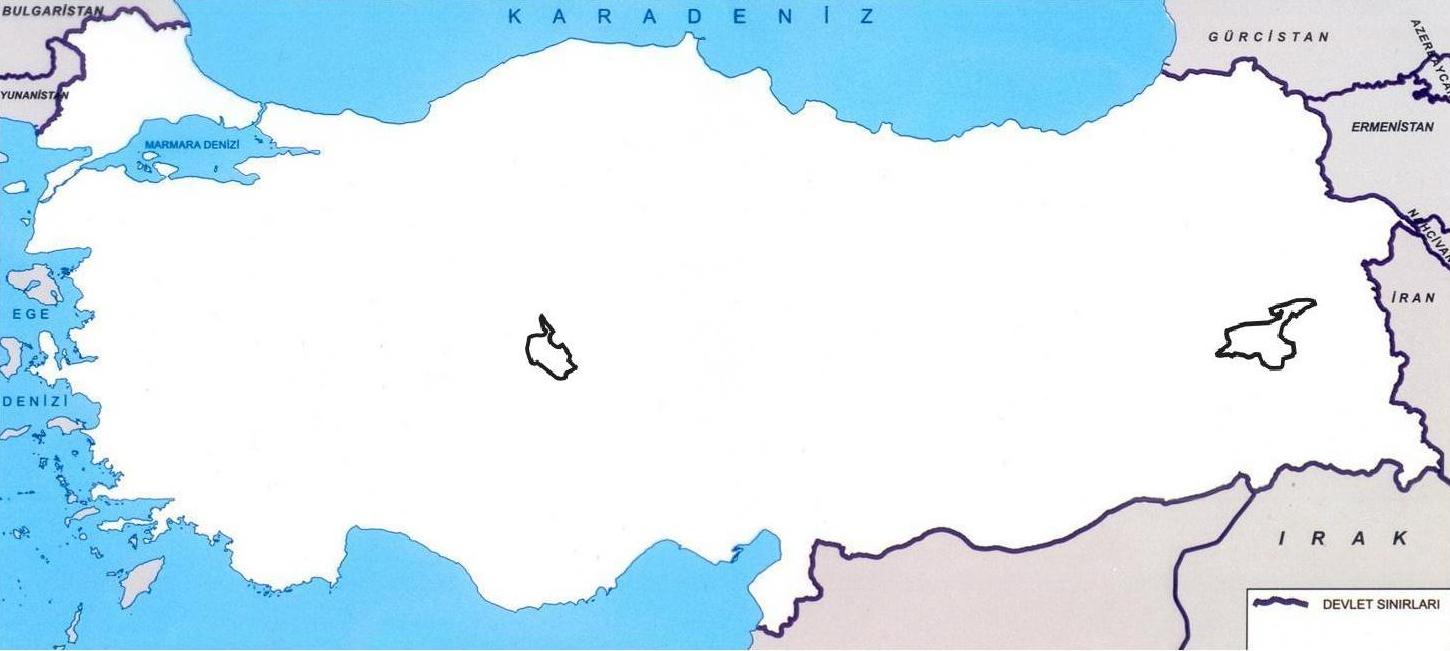 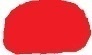 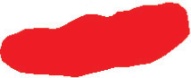 Türkiye’de görülen iklimlerGörüldüğü BölgelerEn fazla yağış aldığı mevsimEn az yağış aldığı mevsimYağış oluşum şekliToprak tipiBitki örtüsüAkdeniz İklimiAkdeniz, Kıyı Ege ve Güney MarmaraKışYazCepheselTerra-RossaKızılçam ve MakiKaradeniz İklimiKaradeniz ve Kuzey MarmaraSonbaharİlkbaharYamaçKahverengi OrmanOrmanKarasal iklimİç Anadolu, G.D.A, Doğu Anadolu, İç Batı Anadolu, ErgeneİlkbaharYazYükselimKahverengi ve Kestane Renkli BozkırBozkır(Step)Sert Karasal İklimErzurum-Kars YazKışYükselimÇernezyomÇayır